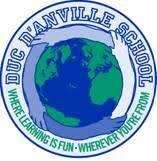 SAC Meeting AgendaMonday January 23rd – 4:30 – 5:30 PM – Duc d’Anville School LibraryDiscussion ItemsMinutesCall to order1Approval of Agenda 1Approval of previous meeting summary2School improvement plan update (standing item)1Discussion regarding cars in parking lot to drop off and pick up students (Nicholas)5Principal’s Report10New Business40Kathryn Morse will speak about the Playground Replacement ProjectNS Recreational Facility Development GrantSAC Funding (update on purchases)Public InputNext meeting:  Feb. 27th (future meeting dates: April 17th,May 29th)Adjournment